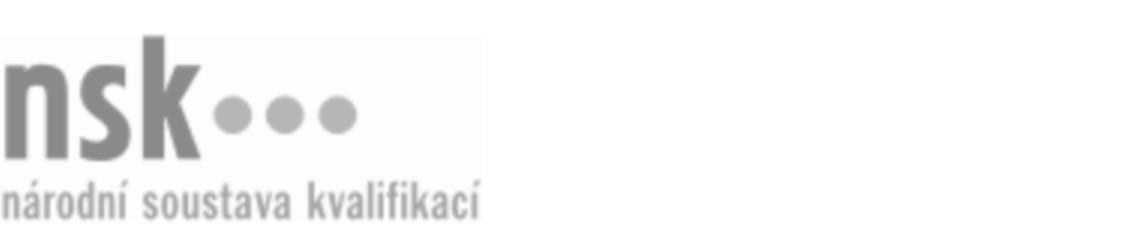 Další informaceDalší informaceDalší informaceDalší informaceDalší informaceDalší informacePoříčný/poříčná (kód: 36-018-H) Poříčný/poříčná (kód: 36-018-H) Poříčný/poříčná (kód: 36-018-H) Poříčný/poříčná (kód: 36-018-H) Poříčný/poříčná (kód: 36-018-H) Poříčný/poříčná (kód: 36-018-H) Poříčný/poříčná (kód: 36-018-H) Autorizující orgán:Autorizující orgán:Ministerstvo zemědělstvíMinisterstvo zemědělstvíMinisterstvo zemědělstvíMinisterstvo zemědělstvíMinisterstvo zemědělstvíMinisterstvo zemědělstvíMinisterstvo zemědělstvíMinisterstvo zemědělstvíMinisterstvo zemědělstvíMinisterstvo zemědělstvíSkupina oborů:Skupina oborů:Stavebnictví, geodézie a kartografie (kód: 36)Stavebnictví, geodézie a kartografie (kód: 36)Stavebnictví, geodézie a kartografie (kód: 36)Stavebnictví, geodézie a kartografie (kód: 36)Stavebnictví, geodézie a kartografie (kód: 36)Povolání:Povolání:PoříčnýPoříčnýPoříčnýPoříčnýPoříčnýPoříčnýPoříčnýPoříčnýPoříčnýPoříčnýKvalifikační úroveň NSK - EQF:Kvalifikační úroveň NSK - EQF:33333Platnost standarduPlatnost standarduPlatnost standarduPlatnost standarduPlatnost standarduPlatnost standarduPlatnost standarduStandard je platný od: 21.10.2022Standard je platný od: 21.10.2022Standard je platný od: 21.10.2022Standard je platný od: 21.10.2022Standard je platný od: 21.10.2022Standard je platný od: 21.10.2022Standard je platný od: 21.10.2022Poříčný/poříčná,  29.03.2024 12:50:26Poříčný/poříčná,  29.03.2024 12:50:26Poříčný/poříčná,  29.03.2024 12:50:26Poříčný/poříčná,  29.03.2024 12:50:26Poříčný/poříčná,  29.03.2024 12:50:26Strana 1 z 2Další informaceDalší informaceDalší informaceDalší informaceDalší informaceDalší informaceDalší informaceDalší informaceDalší informaceDalší informaceDalší informaceDalší informaceDalší informaceObory vzděláníObory vzděláníObory vzděláníObory vzděláníObory vzděláníObory vzděláníObory vzděláníK závěrečné zkoušce z oboru vzdělání Vodař (kód: 36-65-H/01) lze být připuštěn po předložení osvědčení o získání některé z uvedených skupin profesních kvalifikací:K závěrečné zkoušce z oboru vzdělání Vodař (kód: 36-65-H/01) lze být připuštěn po předložení osvědčení o získání některé z uvedených skupin profesních kvalifikací:K závěrečné zkoušce z oboru vzdělání Vodař (kód: 36-65-H/01) lze být připuštěn po předložení osvědčení o získání některé z uvedených skupin profesních kvalifikací:K závěrečné zkoušce z oboru vzdělání Vodař (kód: 36-65-H/01) lze být připuštěn po předložení osvědčení o získání některé z uvedených skupin profesních kvalifikací:K závěrečné zkoušce z oboru vzdělání Vodař (kód: 36-65-H/01) lze být připuštěn po předložení osvědčení o získání některé z uvedených skupin profesních kvalifikací:K závěrečné zkoušce z oboru vzdělání Vodař (kód: 36-65-H/01) lze být připuštěn po předložení osvědčení o získání některé z uvedených skupin profesních kvalifikací:K závěrečné zkoušce z oboru vzdělání Vodař (kód: 36-65-H/01) lze být připuštěn po předložení osvědčení o získání některé z uvedených skupin profesních kvalifikací: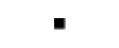 Hrázný a jezný / hrázná a jezná (kód: 36-014-H)Hrázný a jezný / hrázná a jezná (kód: 36-014-H)Hrázný a jezný / hrázná a jezná (kód: 36-014-H)Hrázný a jezný / hrázná a jezná (kód: 36-014-H)Hrázný a jezný / hrázná a jezná (kód: 36-014-H)Hrázný a jezný / hrázná a jezná (kód: 36-014-H)Hrázný a jezný / hrázná a jezná (kód: 36-014-H)Hrázný a jezný / hrázná a jezná (kód: 36-014-H)Hrázný a jezný / hrázná a jezná (kód: 36-014-H)Hrázný a jezný / hrázná a jezná (kód: 36-014-H)Hrázný a jezný / hrázná a jezná (kód: 36-014-H)Hrázný a jezný / hrázná a jezná (kód: 36-014-H)Poříčný/poříčná (kód: 36-018-H)Poříčný/poříčná (kód: 36-018-H)Poříčný/poříčná (kód: 36-018-H)Poříčný/poříčná (kód: 36-018-H)Poříčný/poříčná (kód: 36-018-H)Poříčný/poříčná (kód: 36-018-H)Vodař/vodařka – údržba vodních toků (kód: 36-019-H)Vodař/vodařka – údržba vodních toků (kód: 36-019-H)Vodař/vodařka – údržba vodních toků (kód: 36-019-H)Vodař/vodařka – údržba vodních toků (kód: 36-019-H)Vodař/vodařka – údržba vodních toků (kód: 36-019-H)Vodař/vodařka – údržba vodních toků (kód: 36-019-H)Úplné profesní kvalifikaceÚplné profesní kvalifikaceÚplné profesní kvalifikaceÚplné profesní kvalifikaceÚplné profesní kvalifikaceÚplné profesní kvalifikaceÚplné profesní kvalifikaceÚplnou profesní kvalifikaci Vodař (kód: 36-99-H/32) lze prokázat předložením osvědčení o získání některé z uvedených skupin profesních kvalifikací:Úplnou profesní kvalifikaci Vodař (kód: 36-99-H/32) lze prokázat předložením osvědčení o získání některé z uvedených skupin profesních kvalifikací:Úplnou profesní kvalifikaci Vodař (kód: 36-99-H/32) lze prokázat předložením osvědčení o získání některé z uvedených skupin profesních kvalifikací:Úplnou profesní kvalifikaci Vodař (kód: 36-99-H/32) lze prokázat předložením osvědčení o získání některé z uvedených skupin profesních kvalifikací:Úplnou profesní kvalifikaci Vodař (kód: 36-99-H/32) lze prokázat předložením osvědčení o získání některé z uvedených skupin profesních kvalifikací:Úplnou profesní kvalifikaci Vodař (kód: 36-99-H/32) lze prokázat předložením osvědčení o získání některé z uvedených skupin profesních kvalifikací:Úplnou profesní kvalifikaci Vodař (kód: 36-99-H/32) lze prokázat předložením osvědčení o získání některé z uvedených skupin profesních kvalifikací:Hrázný a jezný / hrázná a jezná (kód: 36-014-H)Hrázný a jezný / hrázná a jezná (kód: 36-014-H)Hrázný a jezný / hrázná a jezná (kód: 36-014-H)Hrázný a jezný / hrázná a jezná (kód: 36-014-H)Hrázný a jezný / hrázná a jezná (kód: 36-014-H)Hrázný a jezný / hrázná a jezná (kód: 36-014-H)Hrázný a jezný / hrázná a jezná (kód: 36-014-H)Hrázný a jezný / hrázná a jezná (kód: 36-014-H)Hrázný a jezný / hrázná a jezná (kód: 36-014-H)Hrázný a jezný / hrázná a jezná (kód: 36-014-H)Hrázný a jezný / hrázná a jezná (kód: 36-014-H)Hrázný a jezný / hrázná a jezná (kód: 36-014-H)Poříčný/poříčná (kód: 36-018-H)Poříčný/poříčná (kód: 36-018-H)Poříčný/poříčná (kód: 36-018-H)Poříčný/poříčná (kód: 36-018-H)Poříčný/poříčná (kód: 36-018-H)Poříčný/poříčná (kód: 36-018-H)Vodař/vodařka – údržba vodních toků (kód: 36-019-H)Vodař/vodařka – údržba vodních toků (kód: 36-019-H)Vodař/vodařka – údržba vodních toků (kód: 36-019-H)Vodař/vodařka – údržba vodních toků (kód: 36-019-H)Vodař/vodařka – údržba vodních toků (kód: 36-019-H)Vodař/vodařka – údržba vodních toků (kód: 36-019-H)Poříčný/poříčná,  29.03.2024 12:50:26Poříčný/poříčná,  29.03.2024 12:50:26Poříčný/poříčná,  29.03.2024 12:50:26Poříčný/poříčná,  29.03.2024 12:50:26Poříčný/poříčná,  29.03.2024 12:50:26Strana 2 z 2